Nom :________________________ 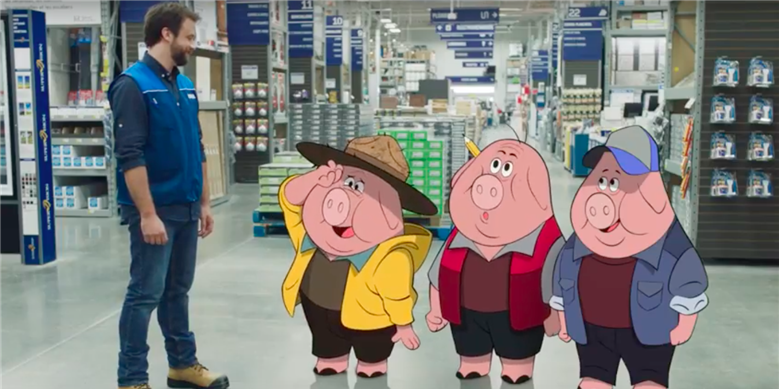 Ti-Jean et les trois petits cochonsDirectives : Fais l’écoute du conte et réponds aux questions suivantes.1. Pourquoi Ti-Jean passait-il ses hivers dans le bois?2.  Quelles couleurs sont les trois petits cochons de la truie de Ti-Jean?3.  Pourquoi doit-il vendre un cochon, selon son père?4.  Pourquoi était-il heureux d’aller en ville?5.  Qu’est-ce que Ti-Jean a vu venir en s’en allant en ville?6.  Qui était à l’intérieur?7.  Qu’est-ce qu’elle voulait?8.  Quelles sont les trois choses que Ti-Jean a vu en échange pour ses    cochons?9.  Quelle a été la réaction du père de Ti-Jean quand il a appris que celui-ci avait donné le dernier cochon?10.  Qu’est-ce que le crieur annonce?11.  Lorsqu’il veut aller voir le roi, le père de Ti-Jean lui dit : « Ti-Jean, t’es juste un garçon d’__________________! »12.  Pourquoi le roi laisse-t-il Ti-Jean entrer?13.  Quel est le secret de la fille du roi?14.  Qu’est-ce que Ti-Jean fait avec la couronne du roi lorsque celui-ci perd connaissance?15.  Comment longtemps a duré les noces?16.  Combien d’enfants Ti-Jean et la princesse ont-ils eu?